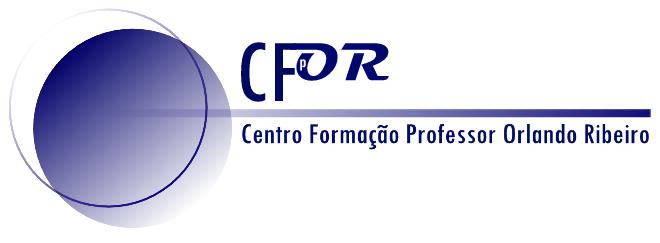 DeclaraçãoEu,                                                                                                                                      a frequentar a Ação de Formação O X Congresso Ibérico de Didática da Geografia. Didática da Geografia para uma Cidadania Territorial. Uma bússola para um mundo em profunda transformação”, com o registo de acreditação CCPFC/ACC-118678/22, do Centro de Formação de Professores da Associação de Professores de Geografia, Professor Orlando Ribeiro, do Centro de Formação da Associação de Professores de Geografia Professor Orlando Ribeiro, declaro o meu conhecimento e aceitação da legislação em vigor, referente à Formação Contínua de Professores, e que os dados pessoais que constam da ficha de inscrição são verdadeiros, sou, por isso, responsável por quaisquer incorreções.Coimbra, 18/01/2023Assinatura ____________________________